Мастер-класс  по изготовлению экокормушки для птиц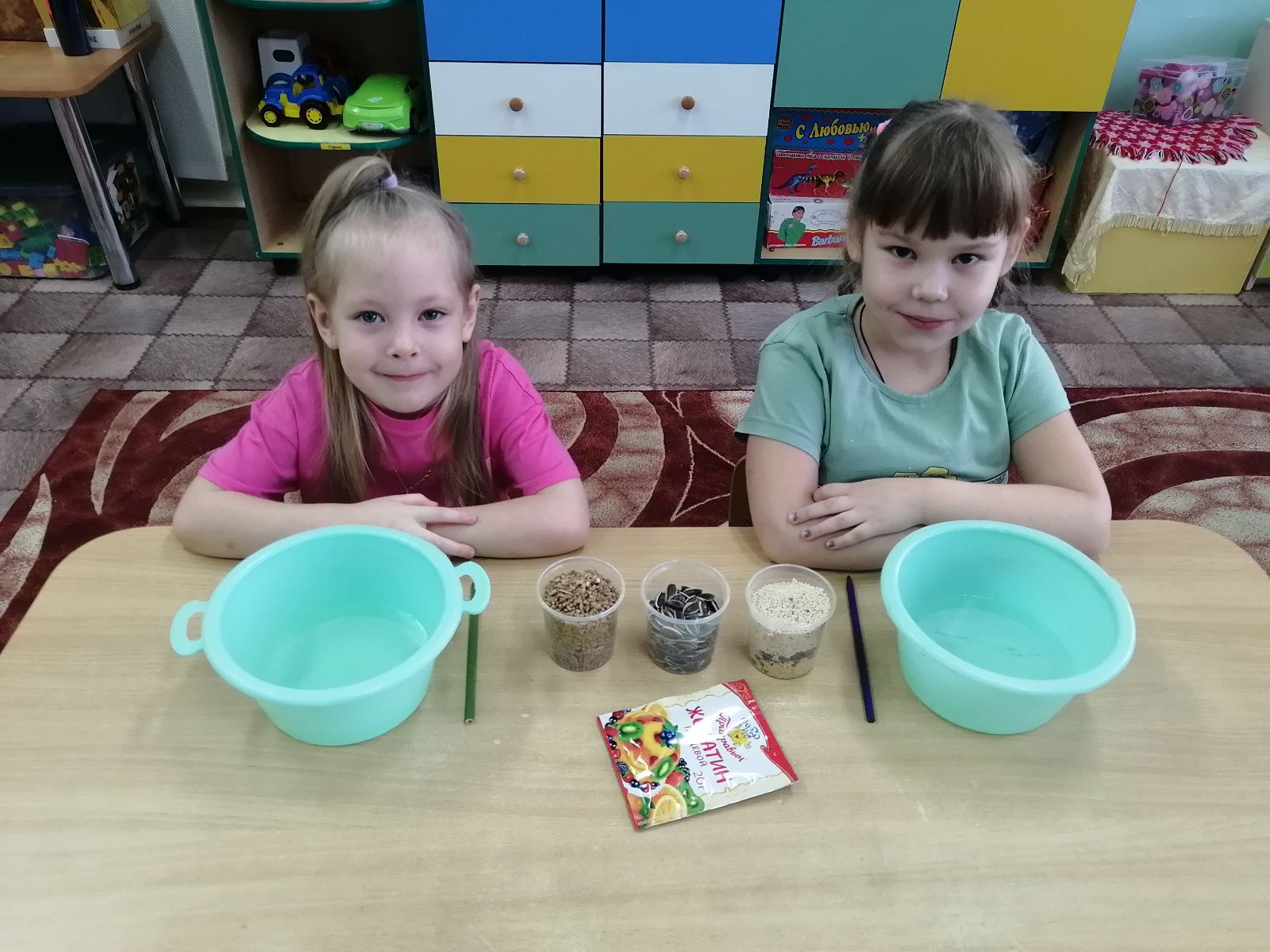 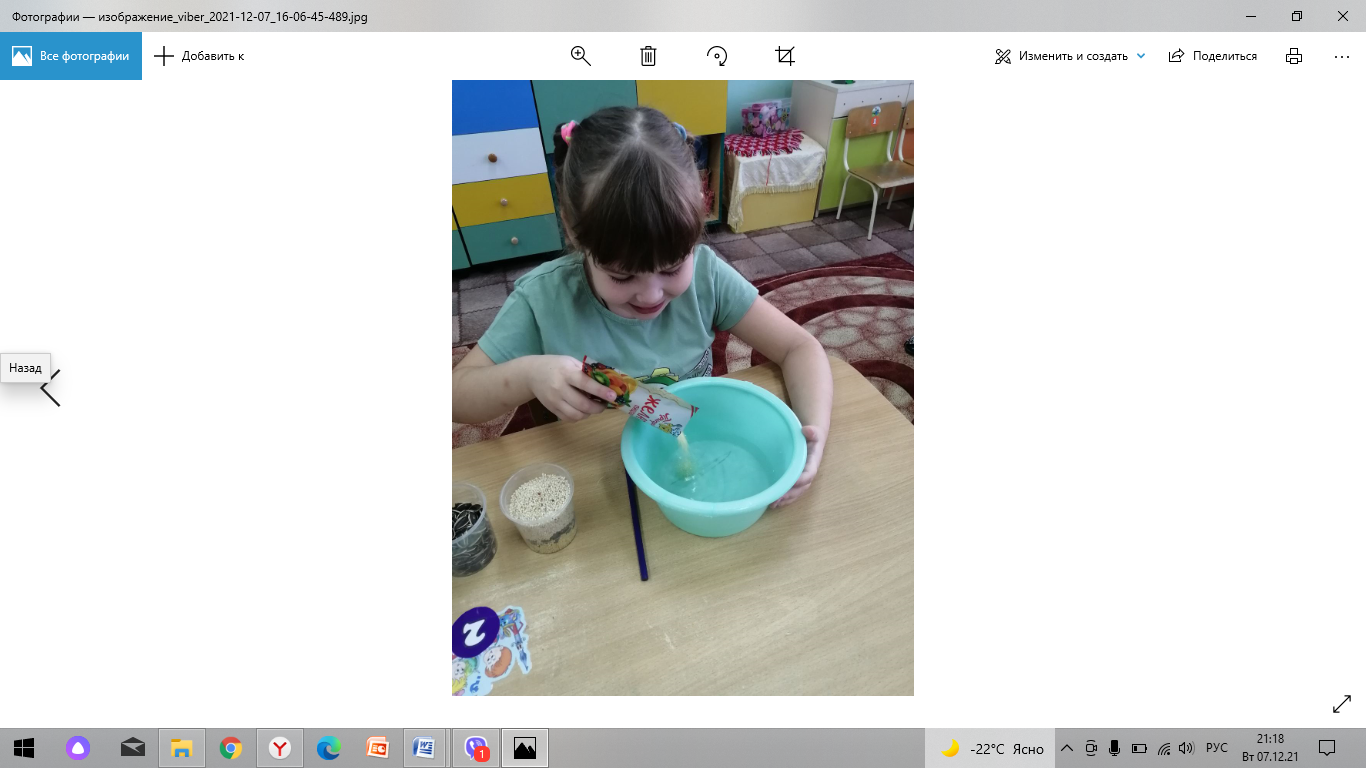 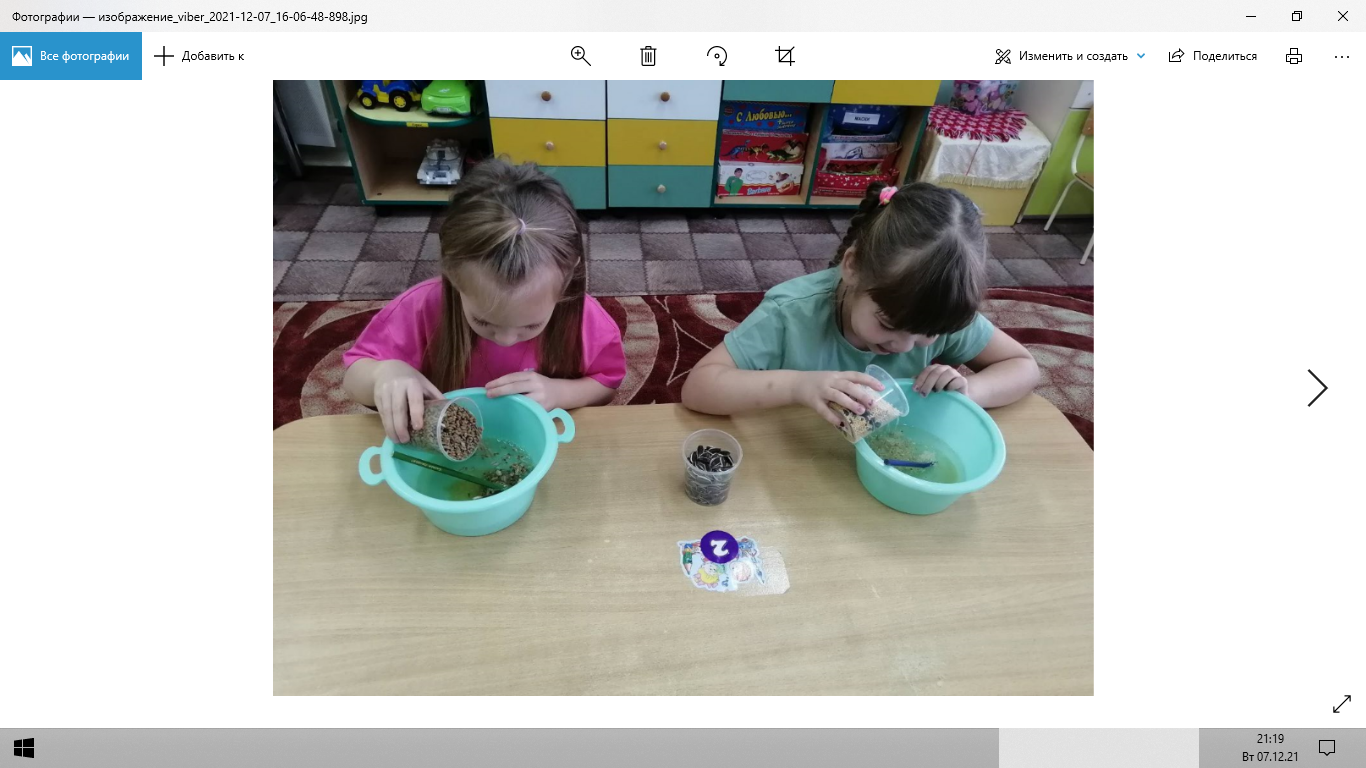 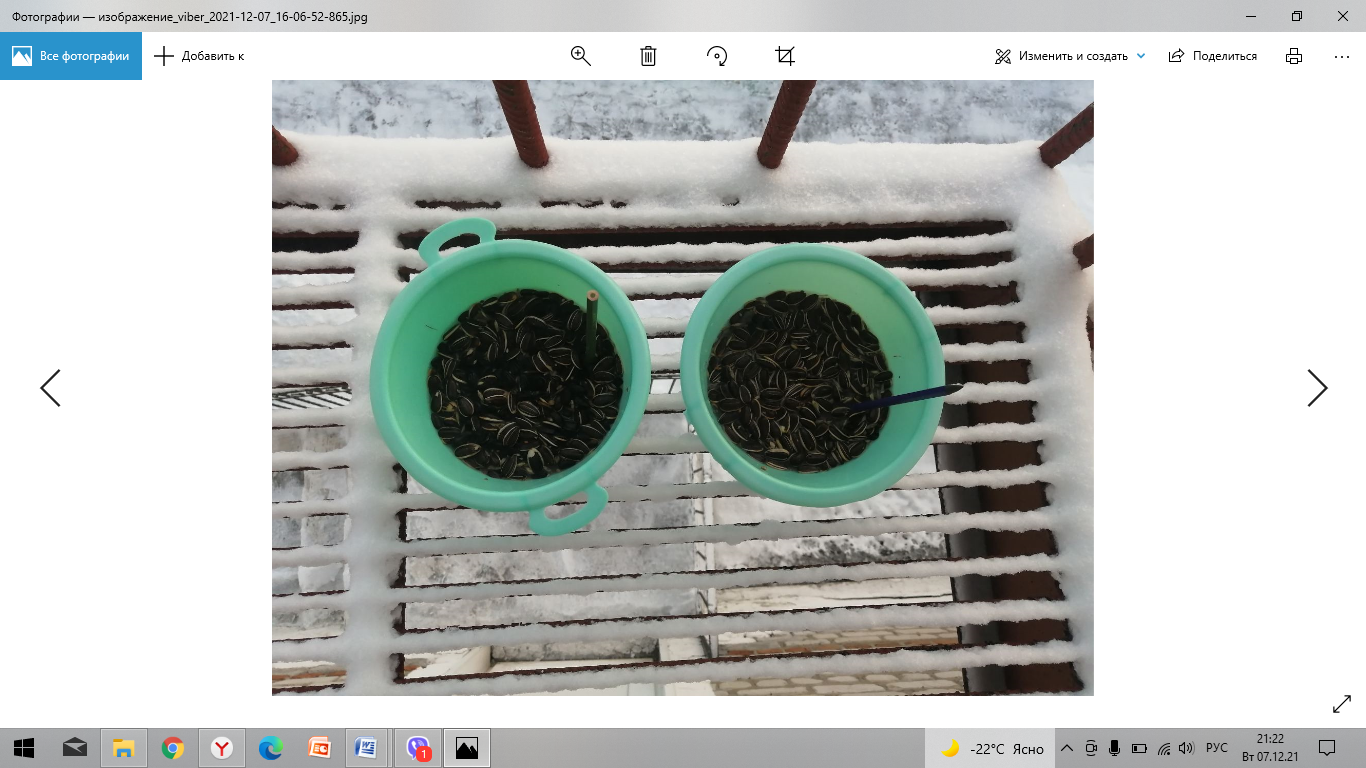 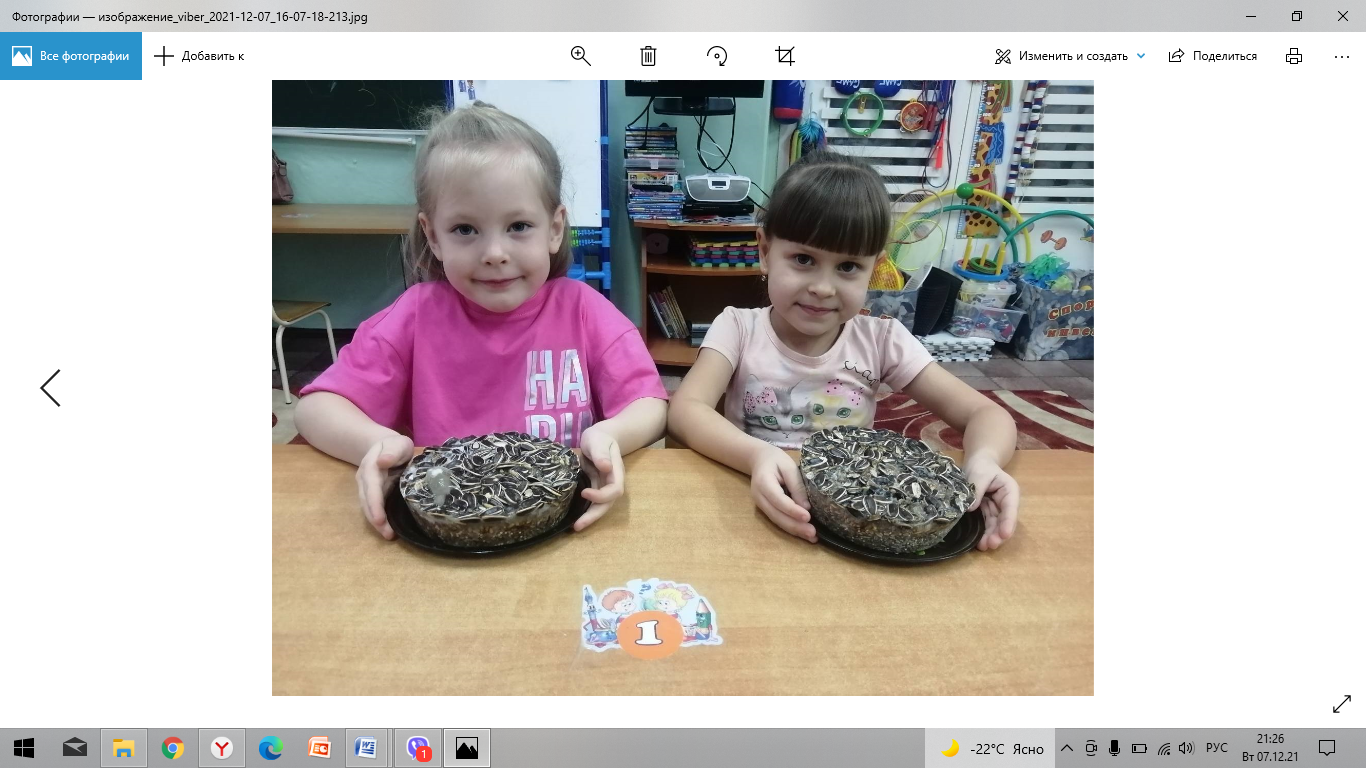 